REQUERIMENTO Nº 752/2019Requer informações ao DAE – Departamento de Água e Esgoto de Santa Bárbara d’Oeste.Senhor Presidente,Senhores Vereadores, CONSIDERANDO que é preciso fiscalizar os serviços e cobrar dos responsáveis que haja uma prestação de serviço de qualidade, dentro dos termos do contrato firmado entre as partes;CONSIDERANDO por fim que muito das vezes há demora por parte da empresa terceirizada em recapear as vias públicas, bem como também há muitos pontos em que os serviços apresentam má qualidade no recapeamento, deixando depressões ou ondulações na camada asfáltica;  REQUEIRO que, nos termos do Art. 10, Inciso X, da Lei Orgânica do município de Santa Bárbara d’Oeste, combinado com o Art. 63, Inciso IX, do mesmo diploma legal, seja oficiado o Excelentíssimo Senhor Prefeito Municipal para que encaminhe a esta Casa de Leis as seguintes informações: 1º) Quantas empresas terceirizadas trabalham no DAE?2º) Nome e CNPJ de cada empresa.3º) Qual os tipos de produtos usados para tratamento da nossa água e o valor mensal desses produtos.4º) Quantos funcionários Concursados e quantos Comissionados temos no DAE hoje.5º) Após obras executadas pelo DAE, qual é o tempo previsto para que faça a devida recuperação da malha asfáltica? Requeiro cópia do modelo de cronograma / ordem de serviço.6º) Qual o Valor total da Folha de pagamento dos comissionados e dos Concursados.Plenário “Dr. Tancredo Neves”, em 06 de novembro de 2019._____________________________________EDIVALDO MEIRA“Batoré”-Vereador-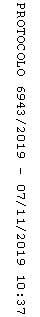 